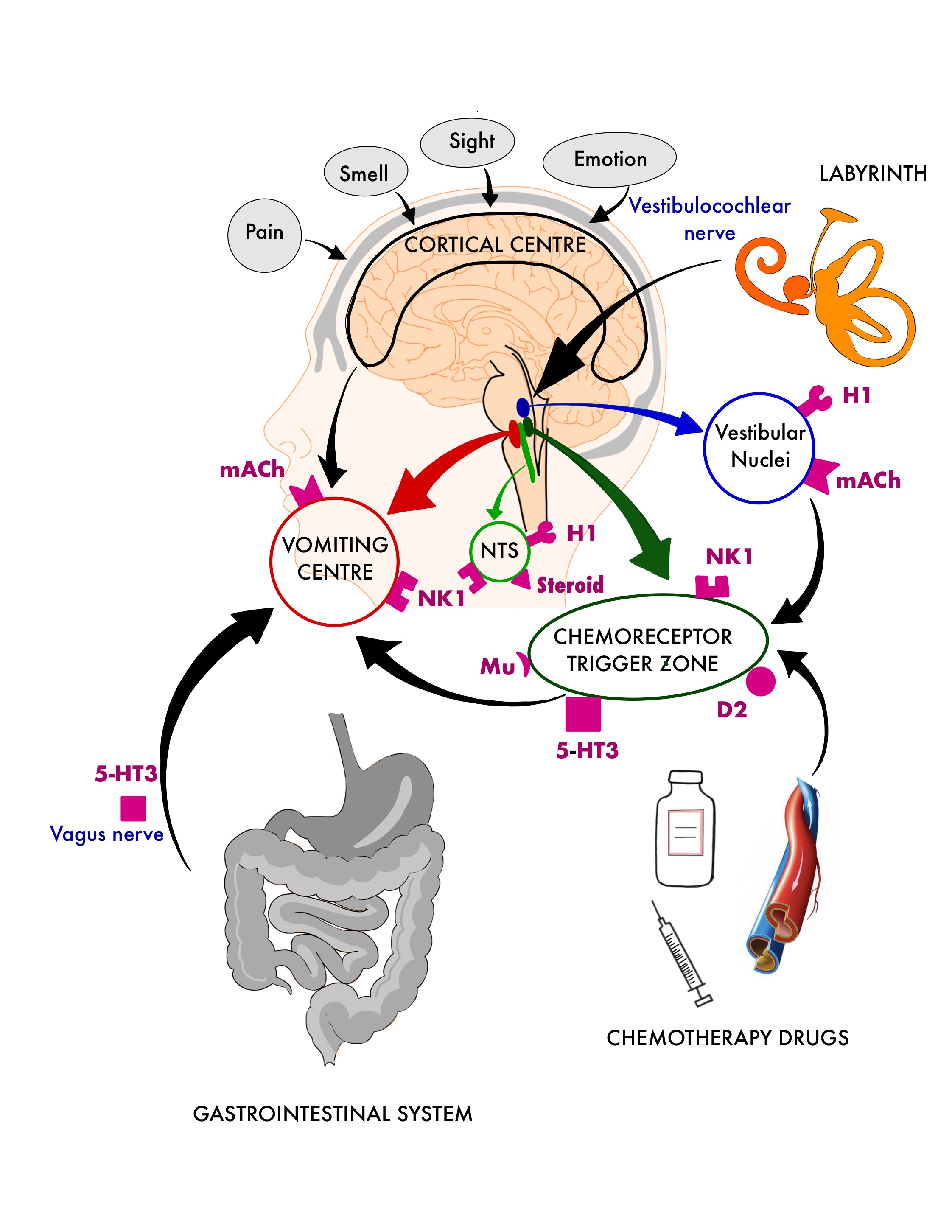 Figura 1: Vias envolvidas nas náuseas e vômitosD2 = receptor de dopamina 2; 5-HT3 = receptor de 5-hidroxitriptamina 3; NK-1 = receptor de neuroquinina tipo 1; H1 = receptor de histamina 1; mACh = receptor de acetilcolina muscarínico; Mu = receptor m-opioideFigura 2: Pontuação de risco prevista simplificada de Eberhart para POV em crianças (score-POVOC) (7)Figura 4. PaediaFigura 3. Exemplo de regime DE profilaxia de POV pediátrica (4). Para fatores de risco, consulte a Tabela 1. Figura 4. Exemplo de regime de profilaxia pediátrica de POV (5)Figura 5: Resumo dos locais de ação antieméticosD2 = receptor de dopamina 2; 5-HT3 = Receptor 5-hidroxitriptamina 3; NK-1 = Receptor de neurocinina tipo 1; H1 = receptor de histamina 1; mACh = receptor de acetilcolina muscarínico.Tabela 1: Fatores de risco para NVPO/NVPO na população pediátrica 4,5*não incorporado como fator de risco nas diretrizes da Figura 4Tabela 2: Sistema simplificado de pontuação de risco de Eberhart para POV em crianças (POVOC-score) (7)Pré-operatórioIntra-operatórioPós-operatórioPós-operatórioIdade ³3 anosAdenotonsilectomiaOpioides de ação prolongadaOpioides de ação prolongadaPOV anterior ou NVPO ou enjôoCirurgia de estrabismoHistória familiar POV/PONVOtoplastiaMeninas pós-púberesDuração da cirurgia ³30minDuração da cirurgia ³30minAgentes anestésicos voláteisAgentes AnticolinesteraseOpioides de ação prolongadaFatores de riscoPontuaçãoDuração da cirurgia ³30min1Idade da criança ³3 anos1Cirurgia de estrabismo1História anterior ou história familiar de PONV1Total de pontos0 a 4